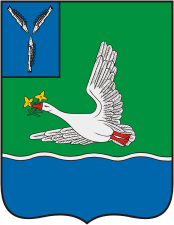 КОНТРОЛЬНО-СЧЕТНАЯ КОМИССИЯМАРКСОВСКОГО МУНИЦИПАЛЬНОГО РАЙОНАСАРАТОВСКОЙ ОБЛАСТИ413090, Саратовская обл., г. Маркс, пр. Ленина, д. 18,тел.: (84567) 5-53-87, 5-16-69, факс: (84567) 5-11-72, e-mail: ksk-mmr@mail.ruот   15 декабря  2016 года  № 211                                                   Председателю районного  Собрания                                                                                                       Марксовского муниципального района                                                                                                       И.А.Косареву                                                                   Отчет    внешней проверки годового отчета  об исполнении бюджета за 2015 год   «Администрации Марксовского  муниципального района».      В соответствии с Положением о Контрольно-счетной комиссии Марксовского муниципального района, руководствуясь Уставом Марксовского муниципального района, на основании распоряжения № 044-р от 04.03.2016 г., председателем контрольно-счетной  комиссии ММР Россошанской В.А., инспектором контрольно-счетной комиссии Кадырбаевой В.И. проведена внешняя проверка годового отчета об исполнении бюджета за 2015 год «Администрации Марксовского  муниципального района».                Срок проведения проверки - проверка проводилась с 28 марта 2016 г. по 08 апреля 2016 г. (Распоряжение № 044-р  от  04.03.2016 г).           Согласно ст.30 Устава Марксовского муниципального района  Администрация Марксовского муниципального района (далее – администрация муниципального района) – исполнительно-распорядительный орган местного самоуправления, наделенный настоящим Уставом полномочиями по решению вопросов местного значения и полномочиями для осуществления отдельных государственных полномочий, переданных органам местного самоуправления федеральными законами и законами Саратовской области.      Администрация муниципального района обладает правами юридического лица.       Администрация муниципального района осуществляет свою деятельность в соответствии с законодательством Российской Федерации и законами Саратовской области, настоящим Уставом, который вступил в силу с января 2015 г. Штатное расписание администрации муниципального района и ее структурных подразделений, финансируемых из местного бюджета, утверждается в соответствии с расходами, предусмотренными в местном бюджете на содержание администрации муниципального района.Финансирование деятельности администрации муниципального района осуществляется за счет средств местного бюджета и других источников в соответствии с действующим законодательством. Администрацией муниципального района руководит глава администрации муниципального района на принципах единоначалия. Глава администрации муниципального района:1) представляет на утверждение Собрания структуру администрации муниципального района;2) утверждает положения об отраслевых (функциональных) и территориальных органах администрации муниципального района не являющихся юридическими лицами и представляет на утверждение в  Собрание положения об отраслевых (функциональных) и территориальных органах администрации муниципального района, имеющих статус юридического лица;3) формирует администрацию муниципального района и руководит ее деятельностью в соответствии с настоящим Уставом и решениями Собрания;4) представляет на утверждение Собрания проект бюджета муниципального района и отчет о его исполнении после проведения публичных    слушаний;5) представляет на утверждение Собрания планы и программы социально-экономического развития муниципального района, отчеты об их исполнении;6) организует исполнение местного бюджета, распоряжается средствами местного бюджета в соответствии с Положением о Бюджетном процессе, утвержденным решением Собрания и Бюджетным Кодексом Российской Федерации, федеральными законами, законами Саратовской области, местным бюджетом и несет ответственность за исполнение местного бюджета в соответствии с условиями контракта;   Место нахождения:  413090, Саратовская область,   г.  Маркс, проспект Ленина,18,   -юридический адрес: Российская Федерация, 413090 Саратовская область,   г.  Маркс, проспект Ленина,18.     Должностными лицами, ответственными  за использование бюджетных средств, с правом подписи банковских, кассовых и других финансовых документов в проверяемый период  являлись:- согласно  распоряжения  главы Марксовского муниципального района Саратовской области № 01-01019/67-р от 14.10.2013 г. на должность главы  администрации Марксовского муниципального района с 14.10.2013 г. назначен Тополь О.А.;- с 04.09.2007 года по Постановлению №1410 от 04.09.2007 г. на должность директора  муниципального учреждения «Централизованная бухгалтерия администрации Марксовского муниципального района Саратовской области»  назначена  Финк Е.В.;- на должность главного бухгалтера МКУ «Централизованная бухгалтерия администрации Марксовского муниципального района Саратовской области»,  согласно  приказа  № 27 от 02.05.2012г. назначена Постнова Н.В.        Проверкой установлено:         Для осуществления финансово-экономических функций и обеспечения бухгалтерского обслуживания администрации Марксовского района создано муниципальное казенное учреждение «Централизованная бухгалтерия администрации Марксовского муниципального района Саратовской области».        Муниципальное казенное учреждение «Централизованная бухгалтерия администрации Марксовского муниципального района Саратовской области (далее Учреждение) создано и действует на основании действующего законодательства,  Устава, утвержденного постановлением администрации Марксовского муниципального района № 2432 от 29.09.2011 г., а также муниципальных правовых актов Марксовского муниципального района.         Учредителем Учреждения является администрация Марксовского муниципального района Саратовской области.         Основными  задачами  Учреждения являются:- организация и ведение бухгалтерского учета и отчетности, имущества, обязательных и хозяйственных операций на основе натуральных измерителей в денежном выражении и взаимосвязанного их отражения в бухгалтерских регистрах на основе договорных отношений с учреждениями находящимися в ведении органов местного самоуправления Марксовского муниципального района;-формирование полной и достоверной информации о хозяйственных процессах и результатах деятельности, необходимой для оперативного руководства и управления, а также для ее использования поставщиками, налоговыми, финансовыми, банковскими органами;-обеспечение контроля  за наличием и движением имущества, пользованием материальных, трудовых и финансовых ресурсов в соответствии с нормативами и сметами.          Учреждение осуществляет ведение бухгалтерского и налогового учета и отчетности в соответствии с требованиями действующего законодательства Российской Федерации на основании заключенного договора с администрацией Марксовского муниципального района «О ведении бухгалтерского учета» от 29 декабря 2014 г. /Срок действия договора  с 01 января по 31 декабря 2016 года./                   Бухгалтерский учет в МКУ «ЦБ администрации Марксовского муниципального района» осуществляется, руководствуясь Законом Российской Федерации от 06 декабря 2011 г. №402-ФЗ «О бухгалтерском учете»,  Приказом Минфина России от 01.12.2010 №157-н «Об утверждении Единого плана счетов бухгалтерского учета для органов государственной власти, органов местного самоуправления, органов управления государственными внебюджетными фондами, государственных академий наук, государственных (муниципальных) учреждений и Инструкции по его применению», Приказом Минфина 162-н от 06.12.2010г. «Об утверждении Плана счетов бухгалтерского учета и Инструкции по его применению», бюджетным законодательством, приказами учреждений.          Источниками формирования финансовых средств Учреждения являются бюджетные средства, в том числе на выполнение муниципального задания в случае их установления.          В ходе проверки доходов и расходов денежных средств администрации Марксовского муниципального района  установлено:        Анализ и сопоставление полученных данных годовой бюджетной отчетности с показателями утвержденными решением Собрания ММР о бюджете на отчетный финансовый год и показателями, содержащимися в отчете об исполнении бюджета  администрации Марксовского муниципального  района за отчетный финансовый год                                                                                                                                                                                                                                                                               Таблица № 1 (руб.)      Утвержденные бюджетные ассигнования  на 2015 по администрации Марксовского муниципального района составили в сумме –38 960,6 тыс. руб. Исполнено плановых назначений /кассовые  расходы/ за 2015 год в сумме – 37 619,6 тыс. руб.   Остаток  не исполненных  плановых назначений  по состоянию на 01.01.2016 года составил – 1341,0 тыс. руб.       Формирование и изменение лимитов бюджетных обязательств осуществляется на основании «Уведомлений об изменении лимитов бюджетных обязательств и показателей кассового плана по расходам бюджета». Полученные данные годовой бюджетной отчетности соответствуют показателям, утвержденным решением о бюджете Марксовского муниципального района за отчетный финансовый год /29.12.2015 г. №. 101/576/.   Денежные средства в 2015 году израсходованы  администрацией  Марксовского муниципального района в соответствии с их целевым назначением.      Состав и содержание форм годовой отчетности соответствуют  Приказу Министерства финансов РФ от 28.12.2010г. №191н «Об утверждении Инструкции о порядке составления и предоставления годовой, квартальной и месячной отчетности об исполнении бюджетов бюджетной системы РФ». Согласно Бюджетного Кодекса  ст.264.1 «Основы бюджетного учета и бюджетной отчетности» в бюджетную отчетность включается пояснительная записка. В соответствии данной статьи пояснительная записка к годовому отчету по администрации Марксовского муниципального района на момент проверки –  представлена.     В ходе проверки был применен выборочный просмотр первичных документов:- журнал операций №2 с безналичными денежными средствами – проверкой банковских документов нарушений действующего законодательства не установлено. Банковские операции подтверждаются наличием первичных оправдательных документов;- журнал операций №3 расчетов с подотчетными лицами и журнал операций №4 по расчетам с поставщиками и подрядчиками имеется полный пакет документов: сформированы договора, счета, счета-фактуры, товарные накладные, акты выполненных работ, квитанции, спецификации и другое.      При  сверке  форм годовой отчетности за 2015 год и сопоставление их с данными аналитического учета расхождений не установлено.             Сводная таблица по дебиторской и кредиторской задолженности  на 31декабря 2015года.                                                     Таблица №2 (руб.)  Наличие  дебиторской задолженности  на 31.12.2015 г. в целом по администрации Марксовского муниципального района  в сумме  3 833 662,92 рубля  объясняется:-по коду счета 120600000 (расчеты по авансовым платежам с поставщиками) в сумме – 3 539 181,10 руб., в том числе «Унистрой-М» 3523460,00 руб. за ремонт кровли, срок образования задолженности – август 2013 г.;  -по коду счета 120800000 (расчеты с подотчетными лицами) в сумме -22 342,00 руб.;-по коду счета 130300000 (расчеты по платежам в бюджет) в сумме – 272 139,82 руб.         Кредиторская задолженность  на 31 декабря 2015 г. в целом составила в сумме 6 058 263,29 руб., в том числе:                     Таблица №3(руб.)                                                                                 На конец отчетного периода кредиторская задолженность по заработной плате, начисленной за декабрь месяц 2015 г. в сумме 2 797 657,54 руб. образовалась из-за отсутствия финансирования. Срок выплаты заработной платы по проверяемому учреждению   - 7 (седьмого)  числа каждого месяца.   Бухгалтерский учет и отчетность формируется на бумажном носителе и в электронном виде с применением программ 1-С: Предприятие 8.2 «Бухгалтерия  государственного учреждения». ВЫВОДЫ ПО ПРОВЕРКЕ:       Проверкой установлено, что бюджетная отчетность за 2015 год  по администрации Марксовского муниципального района представлена в полном объеме.      Ведение бухгалтерского учета  в  администрации Марксовского муниципального района соответствует Закону Российской Федерации от 06декабря 2011 г. №402-ФЗ «О бухгалтерском учете», приказам Минфина России  №157н от 01.12.2010 г.,  №162-н от 06.12.2010 г.  и другим правовым актам,  Бюджетному Кодексу Российской Федерации (ст.158  «Бюджетные полномочия главного распорядителя бюджетных средств»).ПредседательКонтрольно-счетной комиссииМарксовского муниципального района                                        Т.Н.Михеева №п/пНаименованиеУтвержденный план на 01.01.2015г.Утвержденные бюджетные назначения на 31.12.2015г.Исполненоза 2015г/кассовые расходы/.Не исполненные назначенияАдминистрация ММР в том числе:30315800,0038960559,7837619596,601340963,181глава администрациист.211-зарплата1040000,001020000,00999804,4820195,52ст.213-начисление на выплаты по оплате труда312400,00290400,00254320,6336079,37итого1352400,001310400,001254125,1156274,892специалистыст.211-зарплата16049500,0019315088,2018438226,13876862,07ст.213-начисление на выплаты по оплате труда4847000,005795596,195555546,58240049,61ст.212-прочие выплаты, пособие по уходу за ребенком5400,0011400,008992,162407,84ст.221-услуги связи1660000,00653024,13509072,22143951,91ст.222-транспортные услуги0,00102541,60102541,600,00ст.225-работы, услуги по содержанию имущества50000,0018981,7218981,720,00ст.226-прочие работы, услуги1151800,00614002,03614002,030,00ст.290-прочие расходы50000,007066,217066,210,00ст.310-основные средства60000,0022996,0022996,00ст.340-материальные запасы400000,00355977,30351919,584057,72итого24273700,0026896673,3825629344,231267329,15ст.290Уплата налогов17500,0017500,00241,8017258,20итого17500,0017500,00241,8017258,20-обеспечение функций центрального аппарата, осуществляющих полномочия местной администрации МО г.Маркс0,003910500,003910399,06100,94-субвенции областного бюджета3338400,003302300,003302300,000,00-осуществление органами местного самоуправления переданных полномочий поселений1333800,001333800,001333800,000,00-осуществление органами местного самоуправления переданных полномочий района (трансферты)0,00420000,00420000,000,00ст.226-МП «Развитие муниципальной службы в АММР 2015-2018г»0,0016300,0016300,000,00ст.310-приобретение оргтехники0,00214400,79214400,790,00ст.226-приобретение программного обеспечения0,00461795,38461795,380,00ст.225-проведение ремонта копировально-множительной техники0,0016757,0016757,000,00ст.226расходы по защите информации0,0099863,0099863,000,00ст.221-закупка товаров, работ и услуг (услуги связи)0,00 940844,27940844,270,00ст.226-закупка товаров, работ и услуг (прочие)0,0019425,9619425,960,00Всего по отчету30315800,0038960559,7837619596,601340963,18№ п/пНаименование учрежденияДебиторская задолженностьКредиторская задолженностьКредиторская задолженностьв том числе просроченнаяАдминистрация ММР в том числе:3 833 662,926 058 263,293 214 603,753 214 603,75№ п/пНаименование Сумма (руб.)Срок образованияуслуги, работа, приобретение ст.211,ст.213-зарплата с начислениями2797657,54Декабрь 2015г.итого2797657,54т.225-услуги по содержанию имущества524065,742014-2015гг.Ремонт МФЦ, ремонт газ. оборудования, заправка    картриджаст.211-услуги связи902,002015г.ст.226-прочие услуги2302087,22012-2015г.Тех. инвентаризация, кадастровые работы, стат. Услуги, Гарант,  информац., обслуживаниест.262-льготы медработникам45100,002015г.ст.290-госпошлина388450,812013-2015г.Ростехинвентаризация, Стройпроект, Газпром.итого3260605,75всего6058263,29